Муниципальное автономное дошкольное образовательное учреждениедетский сад №14 г. Липецка.Консультация на тему:«Реализация игровых технологий в работе с детьми 4-5 лет».Подготовила: воспитательКезевич Юлия Александровнаг. Липецк2020 г.   С первого дня работы я столкнулась с такой проблемой - есть дети, которые не хотят делать зарядку, не хотят рисовать, лепить или составлять рассказ, когда это делают все остальные. Поэтому одним из важных направлений моей профессиональной деятельности я выбрала использование игр и игровых приемов в воспитательно-образовательном процессе. Потому, что игра – ведущий вид деятельности ребенка в дошкольном возрасте, посредством которой он органично развивается. Согласно ФГОС ДО во главу воспитательно-образовательного процесса ставится индивидуальный подход к ребенку, который эффективно можно реализовать через игру.Для работы по самообразованию я выбрала тему «Использование игровых технологий в работе с детьми 4-5 лет». 
           Актуальность выбранной темы:
• Игра – ведущий вид деятельности ребенка в дошкольном возрасте, посредством которой он органично развивается.
• По ФГОС во главу воспитательно-образовательного процесса ставится индивидуальный подход к ребенку через игру.
• Игровые моменты проходят очень живо, в эмоциональной обстановке, в атмосфере доброжелательности, равенства, при отсутствии изоляции пассивных детей. Игровые технологии помогают детям раскрепоститься, появляется уверенность в себе. Как показывает опыт, действуя в игровой ситуации, приближенной к реальным условиям жизни, дошкольники легче усваивают материал любой сложности.
Цели и задачи:
• Повышение своего теоретического уровня, профессионального мастерства и компетентности в данной области.
• Изучение литературы по данной теме.
• Активно воздействовать на развитие психических процессов: восприятие, внимание, память, воображение, мышление.
• Разработать картотеки игр.
• Вести работу по преобразованию предметно-развивающей среды. 
Сущность игровых технологий заключается в совокупности огромного количества методов и приемов организации воспитательно - образовательного процесса в форме различных игр.
Цель игровой технологии - не менять ребёнка и не переделывать его, не учить его каким-то специальным поведенческим навыкам, а дать возможность «прожить» в игре волнующие его ситуации при полном внимании и сопереживании взрослого. Согласно ФГОС ДО, содержание образовательной программы в ДОУ должно обеспечивать развитие личности, мотивации и способностей детей в различных видах деятельности и охватывать следующие структурные единицы, представляющие определенные направления развития и образования детей (образовательные области):
• социально-коммуникативное развитие;
• познавательное развитие;
• речевое развитие;
• художественно-эстетическое развитие;
• физическое развитие.
Я рассмотрела применение игровых технологий в образовательном процессе ДОУ по каждому направлению отдельно. Ознакомилась с огромным количеством материала по данной теме. Узнала очень много разных игр, игровых тренингов.

Применение игровых технологий:
• Способствует преодолению пассивности.
• Повышает познавательный интерес.
• Вызывает эмоциональный подъем.
• Тренирует память.
• Развивает внимание.
• Развивает мышление.
• Помогает выработать речевые умения и навыки.
• Способствует развитию творчества, ситуации при полном внимании и сопереживании взрослого.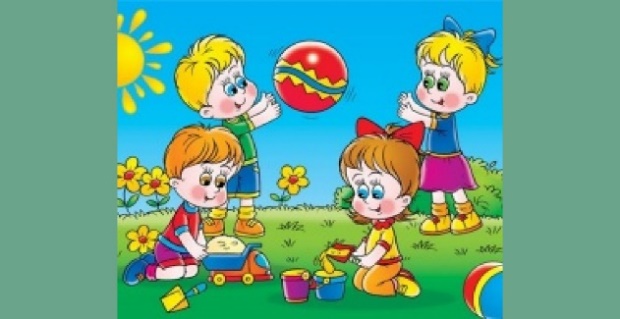 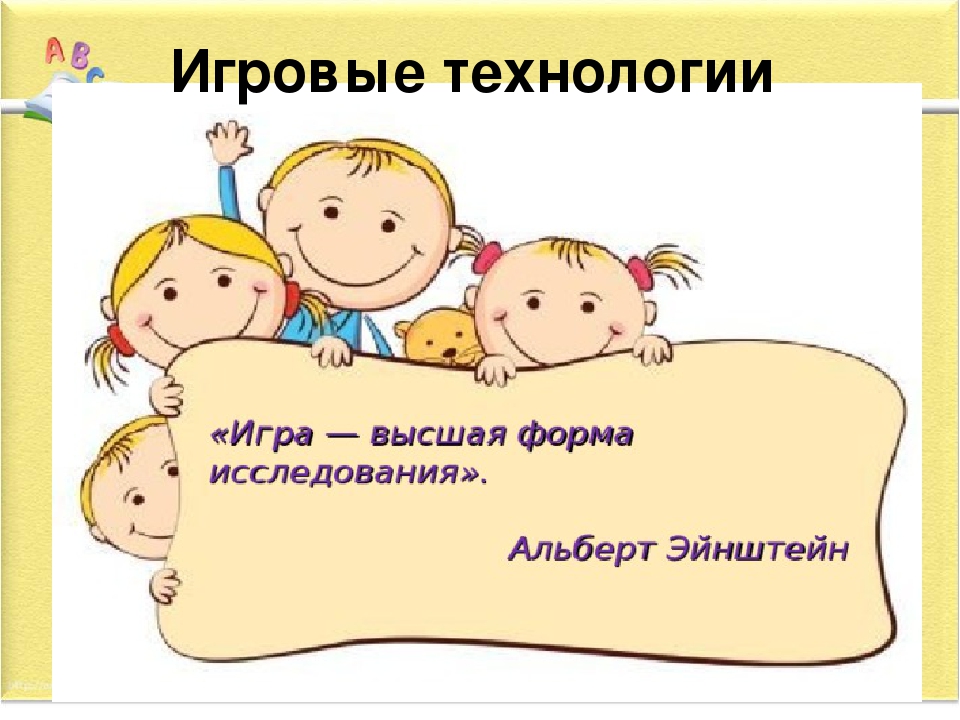 